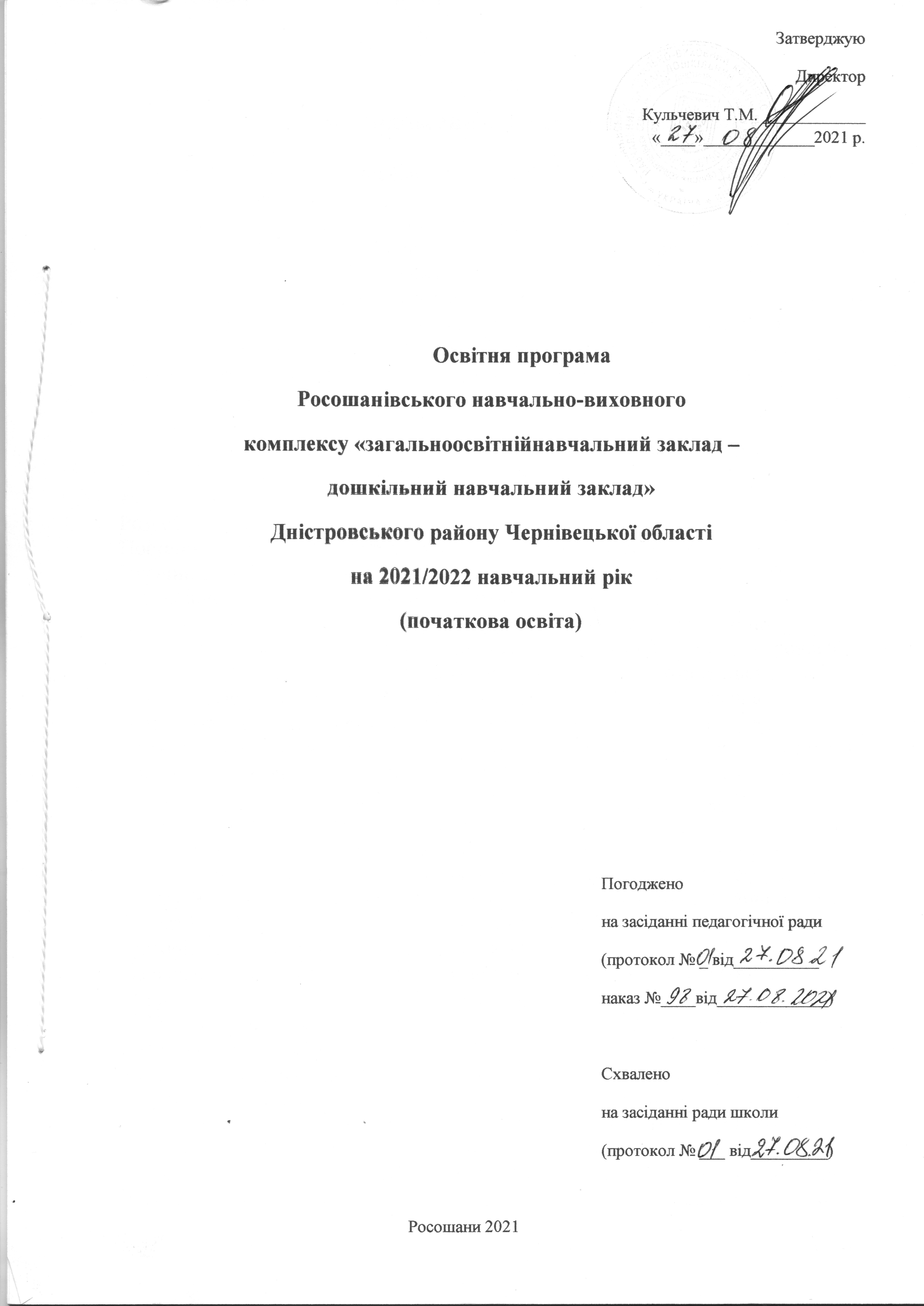                       Загальні положення освітньої програми
Освітня програма Росошанівського НВК І ступеня (початкова освіта) розроблена на виконання:Закону України «Про освіту» (Прийняття від 05.09.2017. Набрання чинності 28.09.2017 ); Про освіту зі змінами 2021 рік №2145-VIII від 09.05.2017, редакція від 08.08.2021Постанови Кабінету Міністрів України №87 від 21.02.2018 «Про затвердження Державного стандарту початкової освіти» для 1- 4 х класів (додаток 1 ).Наказ МОН України №1272 від 08.10.2019 "Про затвердження типових освітніх та навчальних програм для 1-4-х класів закладів загальної середньої освіти";Лист МОН України№1/9-344 від 25.05.2018 "Про завершення експертизи освітніх програм"Лист Департаменту загальної середньої та дошкільної освіти МОН України№2.2-1250, 2.2-1255 від 21.05.2018 "Формувальне оцінювання учнів 1 та 2 класів"Розроблено навчальний план за типовою освітньою програмою:Постанова Кабінету Міністрів України від 21.02.2018 № 87,  наказ МОН України від 08.10.2019 № 1272,Типова освітня програма для ЗЗСО, розроблена під керівництвом О.Я. Савченко. (додаток 1).Керуючись висновками про комплексну психолого – педагогічну оцінку розвитку дитини наданою комунальною установою інклюзивно – ресурсного центру № 230376 від 19.05.21  та заявами  батьків   організовано інклюзивний клас у 1 класі НУШ для  здобувача  освіти інклюзивної форми навчання Демидовського Іляса Сергійовича(інтелектуальні порушення). Розроблено модифікований  навчальний план за типовою освітньою програмою:Постанова Кабінету Міністрів України від 21.02.2018 № 87,  наказ МОН України від 08.10.2019 № 1272,Типова освітня програма для ЗЗСО, розроблена під керівництвом О.Я. Савченко. (додаток 2).Керуючись висновками про комплексну психолого – педагогічну оцінку розвитку дитини наданою комунальною установою інклюзивно – ресурсного центру № 71 від 21.08.19  та заявами  батьків   організовано інклюзивний клас у 1 класі НУШ для  здобувача  освіти інклюзивної форми навчання Пастух Вікторії Олегівни (інтелектуальні порушення). Розроблено модифікований  навчальний план за типовою освітньою програмою:Постанова Кабінету Міністрів України від 21.02.2018 № 87,  наказ МОН України від 08.10.2019 № 1272,Типова освітня програма для ЗЗСО, розроблена під керівництвом О.Я. Савченко. (додаток 3).Керуючись висновками про комплексну психолого – педагогічну оцінку розвитку дитини наданою комунальною установою інклюзивно – ресурсного центру № 230376 від 19.05.21  та заявами  батьків   організовано інклюзивний клас у 2 класі НУШ для  здобувача  освіти інклюзивної форми навчання Демидовського Валерія Сергійовича (інтелектуальні порушення). Розроблено модифікований навчальний план за типовою освітньою програмою:Постанова Кабінету Міністрів України від 21.02.2018 № 87,  наказ МОН України від 08.10.2019 № 1272,Типова освітня програма для ЗЗСО, розроблена під керівництвом О.Я. Савченко. (додаток 4). Варіативну складову навчального плану закладу освіти визначено самостійно, враховуючи особливості організації освітнього процесу та індивідуальні освітні потреби учнів, особливості регіону, рівень навчально-методичного та кадрового забезпечення закладу і відображено в навчальному плані закладу освіти надано додаткові години на вивчення української мови. 2класі – 1 година  української мови 4класі – 1 година української мови. Години варіативної складової передбачено на вивчення факультативу  основи християнської етики  у 4 класі – 1 година;Освітня програма початкової освіти окреслює рекомендовані підходи до планування й організації закладом освіти єдиного комплексу освітніх компонентів для досягнення учнями обов’язкових результатів навчання, визначених Державним стандартом початкової загальної освіти (далі – Державний стандарт). Освітня програма  визначає: загальний обсяг навчального навантаження, орієнтовну тривалість і можливі взаємозв’язки окремих предметів, факультативів, курсів за вибором тощо, зокрема їх інтеграції, а також логічної послідовності їх вивчення які натепер подані в рамках навчальних планів (додатки 1,2,3,4);очікувані результати навчання учнів подані в рамках навчальних програм, перелік яких наведено в додатку 3; пропонований зміст навчальних програм, які мають гриф «Затверджено Міністерством освіти і науки України» і розміщені на офіційному веб-сайті МОН; рекомендовані форми організації освітнього процесу та інструменти системи внутрішнього забезпечення якості освіти;вимоги до осіб, які можуть розпочати навчання за цією Типовою освітньою програмою. У програмі визначено вимоги до конкретних очікуваних результатів навчання; коротко вказано відповідний зміст кожного навчального предмета чи інтегрованого курсу. Програму побудовано із врахуванням таких принципів: -	дитиноцентрованості і природовідповідності;-	узгодження цілей, змісту і очікуваних результатів навчання;-	науковості, доступності і практичної спрямованості змісту;-	наступності і перспективності навчання;-	взаємозв’язаного формування ключових і предметних компетентностей;-      логічної послідовності і достатності засвоєння учнями предметних компетентностей;-	можливостей реалізації змісту освіти через предмети або інтегровані курси;-	творчого використання вчителем програми залежно від умов навчання;-	адаптації до індивідуальних особливостей, інтелектуальних і фізичних можливостей, потреб та інтересів дітей.Загальний обсяг навчального навантаження та орієнтовна тривалість і можливі взаємозв’язки освітніх галузей, предметів, дисциплін.Загальна кількість учнів 1-4 класів – 53. Зокрема: у 1 класі – 13 учнів, у 2 класі – 15 учнів, у 3 класі – 11 учнів, у 4 класі – 14 учнів.Загальний обсяг навчального навантаження для учнів 1-4-х класів Росошанівського  НВК 3465год/навчальний рік:обсяг навчального навантаження для 1-го класу складає 770год/навчальний рік,обсяг навчального навантаження для 2-го класу – 875 годин/навчальний рік, обсяг навчального навантаження  для 3-го класу – 910 годин/навчальний рік,обсяг навчального навантаження для 4-го класу – 910 годин/навчальний рік. Детальний розподіл навчального навантаження на тиждень окреслено у навчальних планах Росошанівського навчально-виховного комплексу І ступеня (далі –навчальний план). Навчальний план дає цілісне уявлення про зміст і структуру першого рівня освіти, встановлює погодинне співвідношення між окремими предметами за роками навчання, визначає гранично допустиме тижневе навантаження учнів. Навчальні плани початкової школи передбачають реалізацію освітніх галузей Базового навчального плану Державного стандарту через окремі предмети. Вони охоплюють інваріантну складову, сформовану на державному рівні, яка є спільною для всіх закладів загальної середньої освіти незалежно від підпорядкування і форм власності, та варіативну складову. Навчальні плани містять інваріантну складову, сформовану на державному рівні, обов'язкову для всіх закладів загальної середньої освіти незалежно від їх підпорядкування і форм власності, та варіативну, в якій передбачено додаткові години на вивчення предметів інваріантної складової, курси за вибором, індивідуальні та групові заняття, консультації. Перелік освітніх галузей для 1-4 класів,Які працюватимуть за НУШ-1(ТИПОВА ОСВІТНЯ ПРОГРАМА ДЛЯ ЗЗСО, розроблена під керівництвом О.Я. Савченко)При визначенні гранично допустимого навантаження учнів ураховані санітарно-гігієнічні норми та нормативну тривалість уроків: у 1 класі – 35 хв., у 2-4 класах – 40 хвилин.Відповідно до постанови Кабінету Міністрів України від 20 квітня 2011 року № 462 «Про затвердження Державного стандарту початкової загальної освіти» години фізичної культури не враховуються при визначенні гранично допустимого навантаження учнів.Варіативна складова навчальних планів використовується на:Підсилення вивчення української мови у 2 та 4 класах (по 1год).Розподіл годин на вивчення тієї чи іншої теми навчальної програми здійснюється вчителем самостійно. Розподіл годин фіксується у календарному плані, який погоджується директором закладу освіти  та його заступником. Вчитель зазначає проведені уроки у частині класного журналу, відведеного для предмета, на підсилення якого використано зазначені години. Розподіл навчальних годин за темами, розділами, вибір форм і методів навчання вчитель визначає самостійно, враховуючи конкретні умови роботи, забезпечуючи водночас досягнення конкретних очікуваних результатів, зазначених у програмі.   Збереження здоров’я дітей належить до головних завдань школи. Тому формування навичок здорового способу життя та безпечної поведінки здійснюється не лише в рамках предметів "Фізична культура" та "Основи здоров'я", а інтегрується у змісті всіх предметів інваріантної та варіативної складових навчальних планів. Змістове наповнення предмета «Фізична культура» заклад освіти формує самостійно з варіативних модулів відповідно до статево-вікових особливостей учнів, їх інтересів, матеріально-технічної бази навчального закладу, кадрового забезпечення, регіональних та народних традицій. Через варіативні модулі можуть реалізовуватись не лише окремі види спорту, а й ритміка, хореографія, пластика, тощо. Для недопущення перевантаження учнів необхідно враховувати їх навчання в закладах освіти іншого типу (художніх, музичних, спортивних школах тощо). Так, у закладах загальної середньої освіти за рішенням педагогічної ради при оцінюванні учнів дозволяється враховувати результати їх навчання з відповідних предметів (музика, фізична культура та ін.) у позашкільних закладах.Гранична наповнюваність класів встановлюється відповідно до Закону України "Про загальну середню освіту". Навчальні плани зорієнтовані на роботу початкової школи за 5-денним навчальними тижнем.Очікувані результати навчання здобувачів освіти Відповідно до мети та загальних цілей, окреслених у Державному стандарті, визначено завдання, які має реалізувати вчитель/вчителька у рамках кожної освітньої галузі. Результати навчання повинні робити внесок у формування ключових компетентностей учнів, окреслених  Типовими освітніми програмами. Зміст програми має потенціал для формування у здобувачів таких ключових компетентностей:1) вільне володіння державною мовою, що передбачає уміння усно і письмово висловлювати свої думки, почуття, чітко та аргументовано пояснювати факти, а також любов до читання, відчуття краси слова, усвідомлення ролі мови для ефективного спілкування та культурного самовираження, готовність вживати українську мову як рідну в різних життєвих ситуаціях;2) здатність спілкуватися рідною (у разі відмінності від державної) та іноземними мовами, що передбачає активне використання рідної мови в різних комунікативних ситуаціях, зокрема в побуті, освітньому процесі, культурному житті громади, можливість розуміти прості висловлювання іноземною мовою, спілкуватися нею у відповідних ситуаціях, оволодіння навичками міжкультурного спілкування;3) математична компетентність, що передбачає виявлення простих математичних залежностей в навколишньому світі, моделювання процесів та ситуацій із застосуванням математичних відношень та вимірювань, усвідомлення ролі математичних знань та вмінь в особистому і суспільному житті людини;4) компетентності у галузі природничих наук, техніки і технологій, що передбачають формування допитливості, прагнення шукати і пропонувати нові ідеї, самостійно чи в групі спостерігати та досліджувати, формулювати припущення і робити висновки на основі проведених дослідів, пізнавати себе і навколишній світ шляхом спостереження та дослідження;5) інноваційність, що передбачає відкритість до нових ідей, ініціювання змін у близькому середовищі (клас, школа, громада тощо), формування знань, умінь, ставлень, що є основою компетентнісного підходу, забезпечують подальшу здатність успішно навчатися, провадити професійну діяльність, відчувати себе частиною спільноти і брати участь у справах громади;6) екологічна компетентність, що передбачає усвідомлення основи екологічного природокористування, дотримання правил природоохоронної поведінки, ощадного використання природних ресурсів, розуміючи важливість збереження природи для сталого розвитку суспільства;7) інформаційно-комунікаційна компетентність, що передбачає  опанування основою цифрової грамотності для розвитку і спілкування, здатність безпечного та етичного використання засобів інформаційно-комунікаційної компетентності у навчанні та інших життєвих ситуаціях;8) навчання впродовж життя, що передбачає опанування уміннями і навичками, необхідними для подальшого навчання, організацію власного навчального середовища, отримання нової інформації з метою застосування її для оцінювання навчальних потреб, визначення власних навчальних цілей та способів їх досягнення, навчання працювати самостійно і в групі;9) громадянські та соціальні компетентності, пов’язані з ідеями демократії, справедливості, рівності, прав людини, добробуту та здорового способу життя, усвідомленням рівних прав і можливостей, що передбачають співпрацю з іншими особами для досягнення спільної мети, активність в житті класу і школи, повагу до прав інших осіб, уміння діяти в конфліктних ситуаціях, пов’язаних з різними проявами дискримінації, цінувати культурне розмаїття різних народів та ідентифікацію себе як громадянина України, дбайливе ставлення до власного здоров’я і збереження здоров’я інших людей, дотримання здорового способу життя;10) культурна компетентність, що передбачає залучення до різних видів мистецької творчості (образотворче, музичне та інші види мистецтв) шляхом розкриття і розвитку природних здібностей, творчого вираження особистості;11) підприємливість та фінансова грамотність, що передбачають  ініціативність, готовність брати відповідальність за власні рішення, вміння організовувати свою діяльність для досягнення цілей, усвідомлення етичних цінностей ефективної співпраці, готовність до втілення в життя ініційованих ідей, прийняття власних рішень.Спільними для всіх ключових компетентностей є такі вміння: читання з розумінням, уміння висловлювати власну думку усно і письмово, критичне та системне мислення, творчість, ініціативність, здатність логічно обґрунтовувати позицію, вміння конструктивно керувати емоціями, оцінювати ризики, приймати рішення, розв'язувати проблеми, співпрацювати з іншими особами.Такі ключові компетентності, як уміння вчитися, ініціативність і підприємливість, екологічна грамотність і здоровий спосіб життя, соціальна та громадянська компетентності можуть формуватися відразу засобами усіх предметів. Виокремлення в навчальних програмах таких наскрізних ліній ключових компетентностей як «Екологічна безпека й сталий розвиток», «Громадянська відповідальність», «Здоров’я і безпека», «Підприємливість і фінансова грамотність» спрямоване наформування в учнів здатності застосовувати знання й уміння у реальних життєвих ситуаціях.Необхідною умовою формування компетентностей є діяльнісна спрямованість навчання, яка передбачає постійне включення учнів до різних видів педагогічно доцільної активної навчально-пізнавальної діяльності, а також практична його спрямованість. Доцільно, де цеможливо, не лише показувативиникнення факту із практичної ситуації, а й по можливості перевіряти його на практиці й встановлювати причинно-наслідковізв’язки. Формуванню ключових компетентностей сприяє встановлення та реалізація в освітньому процесі міжпредметних і внутрішньопредметних зв’язків, а саме: змістово-інформаційних, операційно-діяльнісних і організаційно-методичних. Їх використання посилює пізнавальний інтересучнів до навчання і підвищує  рівень їхньої загальної культури, створює умови для систематизації навчального матеріалу і формування наукового світогляду. Учні набувають  досвідузастосування знань на практиці та перенесенняїх в нові ситуації. Вимоги до осіб, які можуть розпочинати здобуття базової середньої освіти Початкова освіта здобувається, як правило, з шести років (відповіднодо Закону України «Про освіту»).              форми організації освітнього процесу  Основними формами організації освітнього процесу є різні типи уроків очної та дистанційної форм( шляхом використання технологій дистанційного навчання) організації освітнього процесу є різні типи уроку, екскурсії, віртуальні подорожі, спектаклі, квести, які вчитель організує у межах уроку або в позаурочний час. Форми організації освітнього процесу можуть уточнюватись та розширюватись у змісті окремих предметів за умови виконання державних вимог Державного стандарту та окремих предметі впротягом навчального року.Вибір форм і методів навчання вчитель визначає самостійно, враховуючи конкретні умови роботи, забезпечуючи водночас досягнення конкретних очікуваних результатів, зазначених у навчальних програмах окремих предметів.опис та інструменти системи внутрішнього забезпечення якості освітиСистема внутрішнього забезпечення якості складається з наступних компонентів:кадрове забезпечення освітньої діяльності;навчально-методичне забезпечення освітньої діяльності;матеріально-технічне забезпечення освітньої діяльності;якість проведення навчальних занять;моніторинг досягнення учнями результатів навчання (компетентностей).Завдання системи внутрішнього забезпечення якості освіти:оновлення методичної бази освітньої діяльності;контроль за виконанням навчальних планів та освітньої програми, якістю знань, умінь і навичок учнів, розробка рекомендацій щодо їх покращення;моніторинг та оптимізація соціально-психологічного середовища закладу освіти;створення необхідних умов для підвищення фахового кваліфікаційного рівня педагогічних працівників.Логічна послідовність вивчення предметів розкривається у відповідних навчальних програмах, додаток 5.                                     Опис та інструменти системи внутрішнього забезпечення якості освіти.Система внутрішнього забезпечення якості складається з наступних компонентів:кадрове забезпечення освітньої діяльності;навчально-методичне забезпечення освітньої діяльності;матеріально-технічне забезпечення освітньої діяльності;якість проведення навчальних занять;моніторинг досягнення учнями результатів навчання (компетентностей).Завдання системи внутрішнього забезпечення якості освіти:оновлення методичної бази освітньої діяльності;контроль за виконанням навчальних планів та освітньої програми, якістю знань, умінь і навичок учнів, розробка рекомендацій щодо їх покращення;моніторинг та оптимізація соціально-психологічного середовища закладу освіти;створення необхідних умов для підвищення фахового кваліфікаційного рівня педагогічних працівників.Освітня програма закладу початкової освіти передбачає досягнення учнями результатів навчання (компетентностей), визначених Державним стандартом.Освітня програма закладу освіти та перелік освітніх компонентів, що передбачені відповідною освітньою програмою, оприлюднюються на веб-сайті закладу освіти. На основі освітньої програми закладом освіти складено навчальний план закладу освіти, що конкретизує організацію освітнього процесу (додаток 1, додаток 2)Орієнтовна структура2021/2022 навчального рокуДодаток 1      до Освітньої програми І ступеня                               Росошанівського НВКЗатверджую ДиректорРосошанівського НВККульчевич Т.М.                                                                               Навчальний план Росошанівського навчально-виховного комплексу «загальноосвітній навчальний заклад – дошкільний навчальний заклад»  з  навчанням українською мовою і вивченням двох іноземних мову 2020-2021н.р. І ступінь(Постанова Кабінету Міністрів України від 21.02.2018 № 87,  наказ МОН України від 08.10.2019 № 1272,Типова освітня програма для ЗЗСО, розроблена під керівництвом О.Я. Савченко)Додаток 2до Освітньої програми І ступеня                           Росошанівського НВКЗатверджую ДиректорРосошанівського НВККульчевич Т.М.Навчальний план (модифікований)Росошанівського навчально-виховного комплексу«загальноосвітній навчальний заклад – дошкільний навчальний заклад»з українською мовою навчання  І ступіньдля здобувачів освіти інклюзивної форми навчання у 2021-2022(Демидовсько Іляса Володимировича)(Постанова Кабінету Міністрів України від 21.02.2018 № 87,наказ МОН України від 08.10.2019 № 1272,Типова освітня програма для ЗЗСО, розроблена під керівництвом О.Я. Савченко)Додаток 3до Освітньої програми І ступеня                           Росошанівського НВКЗатверджую ДиректорРосошанівського НВККульчевич Т.М.Навчальний план (модифікований)Росошанівського навчально-виховного комплексу«загальноосвітній навчальний заклад – дошкільний навчальний заклад»з українською мовою навчання  І ступіньдля здобувачів освіти інклюзивної форми навчання у 2021-2022(Пастух Вікторії Олегівни)(Постанова Кабінету Міністрів України від 21.02.2018 № 87,наказ МОН України від 08.10.2019 № 1272,Типова освітня програма для ЗЗСО, розроблена під керівництвом О.Я. Савченко) Додаток 4до Освітньої програми І ступеня                           Росошанівського НВКЗатверджую ДиректорРосошанівського НВККульчевич Т.М.Навчальний план (модифікований)Росошанівського навчально-виховного комплексу«загальноосвітній навчальний заклад – дошкільний навчальний заклад»з українською мовою навчання  І ступінь для здобувачів освіти інклюзивної форми навчання                                                       (Демидовсько Валерія Сергійовича)(Постанова Кабінету Міністрів України від 21.02.2018 № 87,наказ МОН України від 08.10.2019 № 1272,Типова освітня програма для ЗЗСО, розроблена під керівництвом О.Я. Савченко)Додаток 5до Освітньої програми І ступеня                           Росошанівського НВКЗатверджую ДиректорРосошанівського НВККульчевич Т.М.                                                  Перелік навчальних програмдля учнів закладів загальної середньої освіти І ступеня(затверджені наказом МОН на  2021- 2022 н.р. )Перелік навчальних програм  факультативудля учнів  Росошанівського НВКМовно-літературна, у тому числі: Рідномовна освіта (українська мова та література;) (МОВ)Іншомовна освіта (ІНО) Математична (МАО)Природнича (ПРО)Технологічна (ТЕО)Інформатична (ІФО)Соціальна і здоров’язбережувальна (СЗО)Громадянська та історична (ГІО)Мистецька (МИО)НайменуванняПочатокЗавершенняПочатокнавчальних занять01.09.202107.06.2022І семестр01.09.202124.12.2021ІІ семестр10.01.202207.06.2022Осінні канікули25.10.202131.10.2021Зимові канікули25.12.202109.01.2022Весняні канікули28.03.202203.04.2022Назва освітньої галузіКількість годин на тижденьКількість годин на тижденьКількість годин на тижденьКількість годин на тижденьКількість годин на тижденьНазва освітньої галузі12234Інваріантний складникІнваріантний складникІнваріантний складникІнваріантний складникІнваріантний складникІнваріантний складникМовно-літературна, у тому числі:99101010українська мова і література77777іншомовна освіта22333Математична44455Я досліджую світ (природнича, громадянська й історична, соціальна і здоров’язбережувальна)33333Технологічна11211Інформатична11211Мистецька22222Фізкультурна*33333Усього 2222242525Варіативний складникВаріативний складникВаріативний складникВаріативний складникВаріативний складникДодаткові години для вивчення предметів освітніх галузей, курси за вибором, проведення індивідуальних консультацій та групових занять: Додаткова година на вивчення української мови11Факультатив «Християнська етика»1Загальнорічна кількість навчальних годин, що фінансуються з бюджету (без урахування поділу на групи)2222252527Гранично допустиме тижневе/річне навчальне навантаження здобувача 20/70020/70022/77022/77022/770Назва освітньої галузіКількість годин на тижденьКількість годин на тижденьКількість годин на тижденьНазва освітньої галузі1класРазом Разом Інваріантний складникІнваріантний складникІнваріантний складникІнваріантний складникМовно-літературна, у тому числі:91919українська мова і література71919іншомовна освіта21919Математична488Я досліджую світ (природнича, громадянська й історична, соціальна і здоров’язбережувальна)366Технологічна133Інформатична133Мистецька244Фізкультурна*366Усього 224646Корекційно-розвиткова робота5Корекція розвитку2Розвиток мовлення2Соціально – побутове орієнтування1Загальнорічна кількість навчальних годин, що фінансуються з бюджету (без урахування поділу на групи)222246Загальнорічна кількість навчальних годин, що фінансуються з бюджету (без урахування поділу на групи)Гранично допустиме тижневе/річне навчальне навантаження здобувача 20/70042/147042/1470Назва освітньої галузіКількість годин на тижденьКількість годин на тижденьКількість годин на тижденьНазва освітньої галузі1класРазом Разом Інваріантний складникІнваріантний складникІнваріантний складникІнваріантний складникМовно-літературна, у тому числі:91919українська мова і література71919іншомовна освіта21919Математична488Я досліджую світ (природнича, громадянська й історична, соціальна і здоров’язбережувальна)366Технологічна133Інформатична133Мистецька244Фізкультурна*366Усього 224646Корекційно-розвиткова робота                   4Корекція розвитку2Розвиток мовлення1Соціально – побутове орієнтування1Загальнорічна кількість навчальних годин, що фінансуються з бюджету (без урахування поділу на групи)222246Загальнорічна кількість навчальних годин, що фінансуються з бюджету (без урахування поділу на групи)Гранично допустиме тижневе/річне навчальне навантаження здобувача 20/70042/147042/1470Назва освітньої галузіКількість годин на тижденьКількість годин на тижденьКількість годин на тижденьНазва освітньої галузі2 класРазом Разом Інваріантний складникІнваріантний складникІнваріантний складникІнваріантний складникМовно-літературна, у тому числі:101919українська мова і література71919іншомовна освіта31919Математична488Я досліджую світ (природнича, громадянська й історична, соціальна і здоров’язбережувальна)366Технологічна233Інформатична233Мистецька244Фізкультурна*366Усього 244646Корекційно-розвиткова робота5Корекція розвитку2Розвиток мовлення2Соціальо – побутове орієнтування1Загальнорічна кількість навчальних годин, що фінансуються з бюджету (без урахування поділу на групи)Загальнорічна кількість навчальних годин, що фінансуються з бюджету (без урахування поділу на групи)25Гранично допустиме тижневе/річне навчальне навантаження здобувача 22/770№ п/пНазва навчальної програмиТИПОВА ОСВІТНЯ ПРОГРАМА ДЛЯ ЗЗСО, розроблена під керівництвом О.Я. Савченко№з/пНавчальні програмиКласДокумент про надання грифа МОНУ1.Основи християнської етики (Авт. кол. під кер. В.М.Жуковського, д.пед. н.)4Затверджено  МОН України  і опубліковано  у збірнику                                                      Міністерства освіти і науки у  3-х томах